Смотр-конкурс зимних участков «Снежный городок»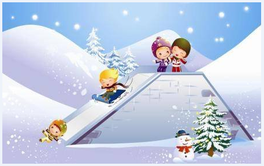 Меня хлопали лопатой,Меня сделали горбатой,Меня били, колотили!Ледяной водой облили,И скатились все потом                     С моего горба гуртом.1. Цель и задачи  конкурса:Цель: Создать условия для разнообразной познавательной и двигательной деятельности детей на прогулочных участках в зимний период, укрепления их здоровья и положительного эмоционального настроя.Задачи:• Побуждать воспитателей, родителей и детей к творческой деятельности. Создать условия для реализации творческого потенциала участников.• Содействовать укреплению связей ДОУ и семьи на основе совместной деятельности.
• Создать условия для проведения оздоровительных мероприятий с детьми на воздухе, для самостоятельной двигательной активности детей.
• Улучшить эстетический облик участков детского сада, их художественное оформление.
2. Участники конкурсаВ конкурсе принимают участие педагоги, воспитанники и их родители (законные представители) всех групп ДОУ.3. Сроки проведения конкурса            Конкурс проводится с 11 января  по 29 января  2015 г.            Подведение итогов - 1 февраля 2015 г.4. Условия проведения, подведение итогов смотра-конкурсаКритерии оценки:• Соответствие построек возрастным особенностям детей дошкольного возраста.• Соблюдение требований по технике безопасности, охране жизни и здоровья детей• Разнообразие снежных фигур и построек• Функциональность построек• Оригинальность идей• Композиционное решение, эстетичность• Оформление веранды, малых форм• Наличие выносного материала• Участие всех субъектов образовательных отношений• Общее впечатлениеЖюри конкурса оценивает каждый критерий оценкой до 3 баллов (0 – параметр отсутствует, 1 – не соответствует критериям конкурса, 2 – соответствует частично, 3 – присутствует  в полном объеме).Победители определяются по наибольшей сумме баллов.Обладатель Приза зрительских симпатий определяется на основе открытого голосования всеми желающими сотрудниками ДОУ на специальном бланке.Победители и призеры конкурса награждаются дипломами и памятными призами.Информация о результатах конкурса помещается на сайте ДОУ.5. Жюри смотра-конкурсаВ состав жюри смотра-конкурса входят:§  заведующий ДОУ – Жигаева С.М.§  старший воспитатель – Файзулина О.Я.§  воспитатель- Рымарь И.В.§  председатель профсоюзного комитета – Рахимова Н.И.§  воспитатель- Стратович М.Л.